Муниципальное бюджетное общеобразовательное учреждениесредняя общеобразовательная школа № 20Рассмотрено на заседании                                                             «  УТВЕРЖДАЮ»МО учителей ___________________                                           Директор МБОУ СОШ № 20_______________________________                                           ___________ Е.И. Юзбекова                                                                                                Приказ № _____ от ________20___ г.протокол № ___ от «___»_____ 20__г.Согласовано:                                                        Рассмотрено и рекомендовано  к утверждению     зам. директора по УВР ________                        на заседании    педсовета МБОУ СОШ № 20                                                                                  протокол № ___ от «___»________ 20____г.     РАБОЧАЯ ПРОГРАММАкружка  «Здравушка» на 2013-2014 учебный годРазработал учитель   МБОУ СОШ № 20Ткачук Елена Викторовна                                                 г. НовочеркасскПОЯСНИТЕЛЬНАЯ ЗАПИСКАРабочая  программа физкультурно - спортивной направленности «Здравушка» разработана на основе Федерального компонента государственного стандарта основного общего образования, утвержденного приказом Минобразования РФ от 5 марта 2004 года №1089 «Об утверждении федерального компонента государственных образовательных стандартов начального общего, основного общего и среднего (полного) общего образования» в соответствии с    авторской программой   к.п.н., доцента Н.Н.Ефименко «Театр физического воспитания и оздоровления детей дошкольного и младшего школьного возраста». Настоящая программа предназначена для учащихся школы, с особенностями в здоровье. и ориентирована на медицинские показатели.Занятия фитбол-гимнастикой  – это щадящий, но достаточно эффективный способ  для тренировки  вестибулярного аппарата, развития  координации  движений, снятию  нагрузки  на позвоночник. Мяч отлично «разгружает» суставы, гимнастика полезна для детей с разными видами заболеваний.Фитбол-гимнастика позволяет решать следующие задачи (Казанская А. В., Пикалева Е. Ю., 2001):Развитие двигательных качеств; Обучение основным двигательным действиям; Развитие и совершенствование координации движений и равновесия; Укрепление мышечного корсета, создание навыка правильной осанки; Улучшения функционирования сердечно-сосудистой и дыхательной систем; Нормализация работы нервной системы, стимуляция нервно-психического развития; Улучшение кровоснабжения позвоночника, суставов и внутренних органов, устранение венозного застоя; Улучшение коммуникативной и эмоционально-волевой сферы. Данная программа рассчитана на срок реализации до 9 лет. Занятия проводятся два раза в неделю.ФИТБОЛ – ГИМНАСТИКА ВКЛЮЧАЕТ В СЕБЯ: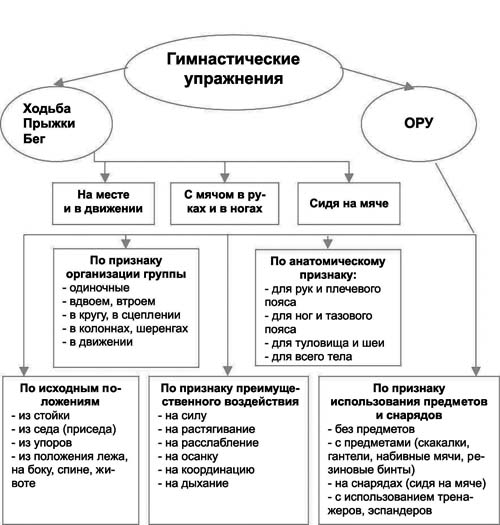 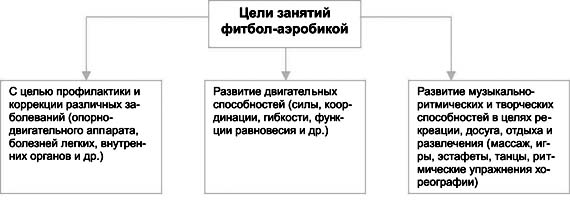 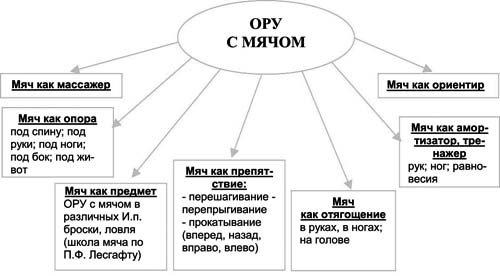 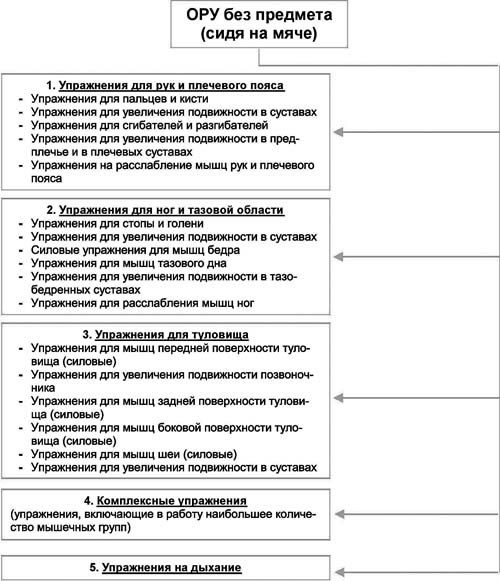 ПЕРСПЕКТИВНЫЙ ПЛАН ОБУЧЕНИЯ УПРАЖНЕНИЯМ НА ФИТБОЛЕ.1 ГОД ОБУЧЕНИЯ.Заключение.Программа предлагает оздоровительную работу со школьниками посредством занятий фитбол – гимнастики, которая формирует двигательную сферу ребенка, развивает физические качества и является эффективным методом оздоровления.МАТЕРИАЛЬНО- ТЕХНИЧЕСКОЕ ОБЕСПЕЧЕНИЕ ОБРАЗОВАТЕЛЬНОГО ПРОЦЕССАФедеральный  компонент государственного стандарта основного общего образования, утвержденного приказом Минобразования РФ от 5 марта 2004 года №1089 «Об утверждении федерального компонента государственных образовательных стандартов начального общего, основного общего и среднего (полного) общего образования». Авторская программа   к.п.н., доцента Н.Н.Ефименко «Театр физического воспитания и оздоровления детей дошкольного и младшего школьного возраста».«Фитбол-гимнастика»  ,  Казанская А. В., Пикалева Е. Ю., 2001Магнитофон Аудиозаписи инструментальной музыкиИндивидуальные гимнастические коврики .  Мячи фитболы .Гантели № П/ПДАТАПРОВЕДЕНИЯТЕМА  ЗАНЯТИЯ1 ЧЕТВЕРТЬ1Т.Б. при работе на фитбольных мячах.  Знакомство с историей фитбол – гимнастики.2Знакомство с 1 золотой формулой. Упражнения, лежа на спине с мячом в руках (ногах).3Упражнения, лежа на спине с мячом в руках (ногах).4Упражнения, лежа на мяче (отжимание, передвижения на руках – ноги на мяче)5Подтягивание коленей  на фитнес – мяче.6Скручивание на фитнес  - мяче,  с отягощением.7Боковые скручивания на мяче.8Скручивания на фитнес – мяче.9Подъем бедер на фитнес –мяче10Мостик на мяче. Знакомство со второй золотой формулой.11Обратный мостик на мяче.12Обратное  скручивание на фитнес – мяче.13Прокатывание фитбола ногами, лежа на спине.14Знакомство со 3 золотой формулой. Подбрасывание и ловля мяча ногами, лежа на спине.15Лежа на спине - наклоны ног в стороны, мяч зажат между ног.  16Комплекс упражнений на фитнес -мяче17Комплекс упражнений на фитнес –мяче под музыку18Комплекс упражнений на фитнес – мяче под музыку.11ЧЕТВЕРТЬ19 «Вертолет» - лежа на мяче животом, вращательные движения руками. Знакомство с 4 золотой формулой.20«Бабочка»- поднимание верхней части туловища, лежа  животом на мяче.21«Бабочка»- поднимание верхней части туловища, лежа  спиной на мяче22Отжимание от пола с мячом (грудь, руки, спина)23Сжимание мяча. (бедра, разгибатели позвоночника)24«Солнышко» (талия и широчайшие мышцы)25«Поворот». Лежа на животе на фитболе,  перевернуться на спину;26«Удар назад» (большие и малые ягодичные мышцы , низ спины) 27Поза планки на мяче28Боковые скручивания на мяче.29«Ноги выше» и.п: лежа на животе на фитболе30«Подкат мяча» (нижний пресс, спина).31Подтягивание коленей на фитнес-мяче.32Комплекс упражнений на фитнес –мяче под музыку2111 ЧЕТВЕРТЬ33Разведение рук в наклоне (с гантелями), лежа на мяче на  спине. Знакомство с 5 золотой формулой.34Жим гантелей.35Сгибание и разгибание рук с гантелями, лежа на мяче на животе.36Выпрямление рук с гантелями, лежа на спине.37Разведение рук в стороны , с гантелями в руках, лежа на животе на мяче.38Подъем рук вверх с набивным мячом, лежа на спине, на мяче.39Отведение рук за голову, лежа на спине, на мяче.40Боковое скручивание с гантелями, лежа на животе, на мяче.41Отжимание с упором руками на мяч.42Наклоны ног в стороны, с мячом, зажатым между ног.43Полная растяжка на мяче. Знакомство с 6 золотой формулой.44Комплекс упражнений с гантелями № 345Комплекс упражнений с гантелями № 3 под музыку.46Комплекс упражнений с гантелями № 3 под музыку.47Составление индивидуального комплекса упражнений.48Составление индивидуального комплекса упражнений.IV  ЧЕТВЕРТЬ49Упражнения, сидя на мяче.50Комплекс упражнений сидя на мяче № 4.51Комплекс упражнений сидя на мяче № 4.52Комплекс упражнений сидя на мяче № 4.53Растяжка мышц груди.54Растяжка мышц спины.55Растяжка мышц плеч.56Упражнения с опорой на фитнес мяч.57Прыжки на фитболах.58Прыжки на фитболах.59Приседания с мячом.60Приседания с мячом.61Составление индивидуальных этюдов.62Этюды с мячом под музыку63Этюды с мячом под музыку64Этюды с мячом под музыку.65Конкурс индивидуальных этюдов.